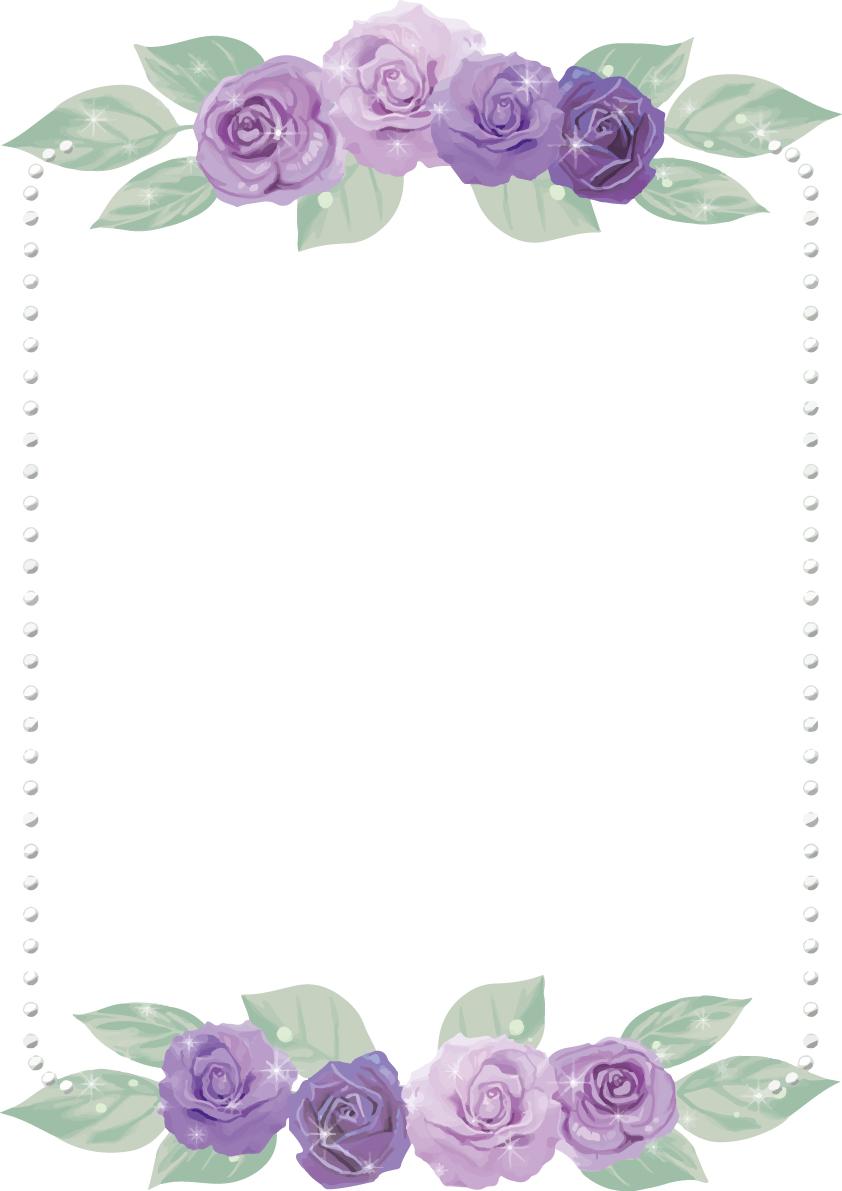      鑑定人数延べ二万人以上＊水月先生と     鑑定歴十年以上＊みかづきのここでしか受けられない　　 占い＆ヒーリングメニュー       ＊霊視鑑定…守護霊様からの必要なメッセージをお伝えします　　　　①10,000(質問なし）所要時間30分　　　　②70,000（質問いくつでもお答えします）所要時間60分　　 ＊気功…運気・波動アップします　　　　①5,000　所要時間15分 / ②10,000　所要時間30分    　 ＊癒しのみかづき占い…3枚のアロマカードで今必要なメッセージ　　　　　　　　　　　　　　と質問にお答えします ①3,000　所要時間20分 / ②5,000　所要時間40分　　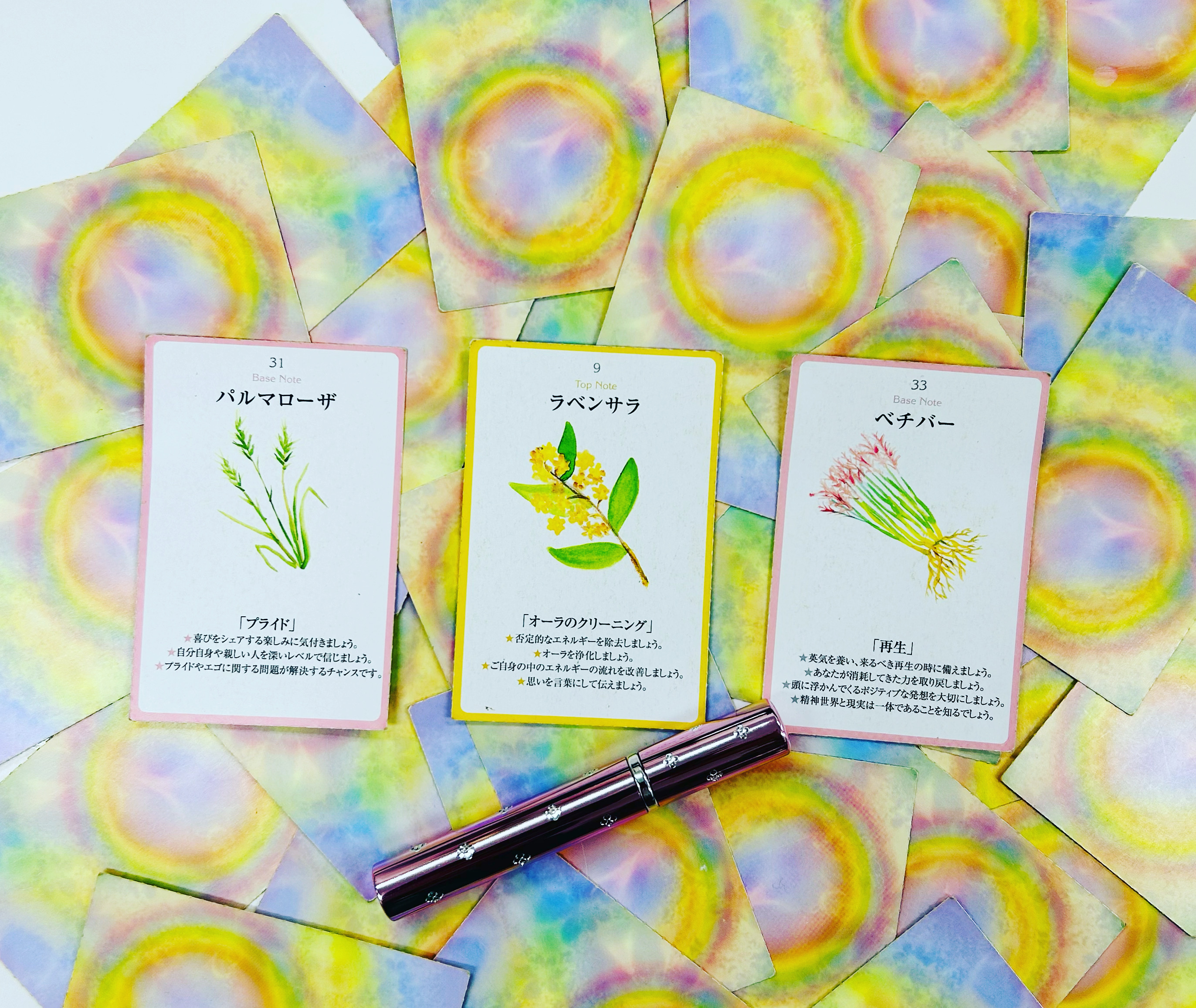 あなただけのオーラが綺麗になり背中を押してくれるスプレーをお作りします（約1ヶ月分) ＋2,000　　　 ＊パルミスヒーリング…心と体、魂を浄化しチャクラを調整します　　　　　7チャクラ5,000～　所要時間30分～　　　　　※オプション：除霊結界＋5,000 / オーラ＋3,000